 Worth Steel & Machinery, Inc.(708)388-6300   Fax (708)388-6467www.worthsteel.comWe are pleased to quote the following: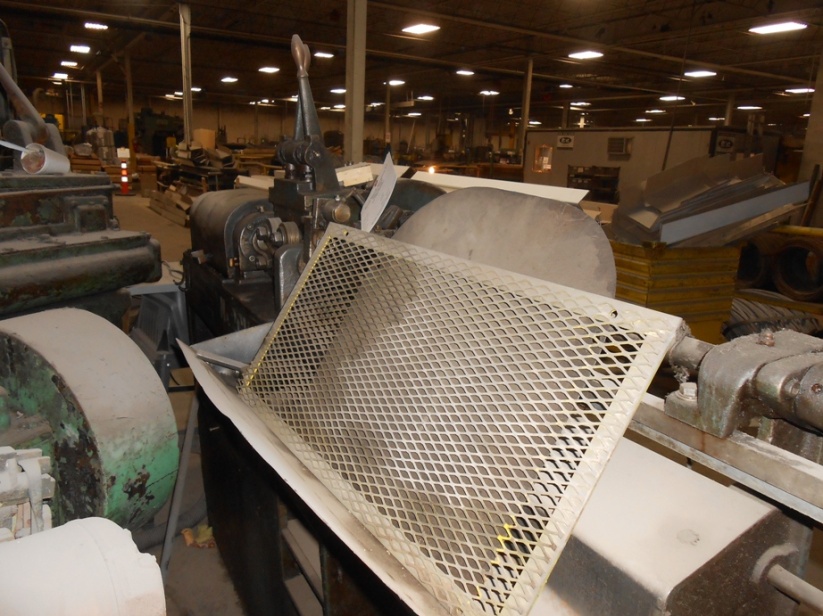 One Used Lewis Straighten and Cut MachineModel					2CV5Serial					128Capacity				.062 - .312Bed					72”				H.P.					10Year					1957Feed Rolls				2 after the arborDimensions:(machine)				36” wide x 96” long x 48” highTooling 				1 set includedApprox. Weight			1800 lbs.Condition				GoodStock Number			726Price					F.O.B. our warehouse, Alsip, IL available with a 30 day    					return privilege			$ 12,500.00 